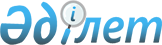 Атырау облысы әкімдігінің кейбір қаулыларының күші жойылды деп тану туралыАтырау облысы әкімдігінің 2016 жылғы 15 қаңтардағы № 10 қаулысы      Қазақстан Республикасының 2001 жылғы 23 қаңтардағы "Қазақстан Республикасындағы жергілікті мемлекеттік басқару және өзін-өзі басқару туралы" Заңының 27, 37-баптарына, Қазақстан Республикасының 1998 жылғы 24 наурыздағы "Нормативтiк құқықтық актiлер туралы" Заңының 21-1-бабына сәйкес Атырау облысы әкімдігі ҚАУЛЫ ЕТЕДІ:

      1. Атырау облысы әкімдігінің келесі қаулыларының күші жойылды деп танылсын:

      1) 2013 жылғы 29 қарашадағы № 423 "Атырау облысы әкімдігі мемлекеттік қызметшілерінің қызмет этикасының қағидаларын бекіту туралы" (нормативтік құқықтық актілерді мемлекеттік тіркеу тізілімінде № 2826 болып тіркелген, "Атырау" газетінде 2014 жылы 7 қаңтарда жарияланған);

      2) 2015 жылғы 21 тамыздағы № 262 "Атырау облысы әкімдігі "Б" корпусы мемлекеттік әкімшілік қызметшілерінің қызметін жыл сайынғы бағалаудың әдістемесін бекіту туралы" (нормативтік құқықтық актілерді мемлекеттік тіркеу тізілімінде № 3289 болып тіркелген, "Атырау" газетінде 2015 жылы 24 қыркүйекте жарияланған).

      2. Осы қаулының орындалуын бақылау Атырау облысы әкімі аппаратының басшысы Е.Ж. Баспаевқа жүктелсін. 

      3. Осы қаулы қол қойылған күнінен бастап күшіне енеді және қолданысқа енгізіледі. 


					© 2012. Қазақстан Республикасы Әділет министрлігінің «Қазақстан Республикасының Заңнама және құқықтық ақпарат институты» ШЖҚ РМК
				
      Облыс әкімі

Б. Ізмұхамбетов
